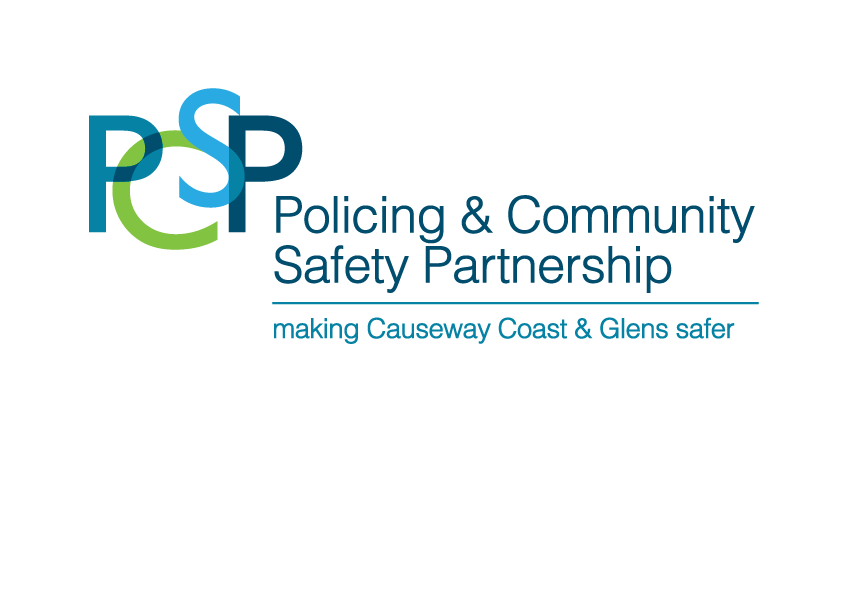 DISABILITY ACTION PLAN2021 - 2022The Disability Action Plan can be obtained from Causeway Coast and Glens Policing and Community Safety Partnership in alternative formats and can be downloaded from the Causeway Coast and Glens Borough Council website.If you would like a copy in an alternative format, please contact:Causeway Coast and Glens PCSPCauseway Coast and Glens Borough CouncilCloonavin 66 Portstewart RdColeraineBT52 1EY028 7034 7034Email: pcsp@causewaycoastandglens.gov.ukWebsite: www.causewaycoastandglens.gov.ukCONTENTSForewordIntroductionCauseway Coast and Glens PCSP – Role and FunctionsPublic Life PositionsCommitment to Implementation of the Disability Action PlanPrevious MeasuresAction MeasuresPlans for PublicationFOREWORDWelcome to Causeway Coast and Glens Policing and Community Safety Partnership’s (PCSP) Disability Action Plan 2020 – 2021 which sets out how we intend to continue to meet our statutory obligations and also explains how disability issues will be more effectively mainstreamed by ensuring that they are central to the range of policy and decision making within the PCSP.The Disability Action Plan is a statement of the PCSP’s commitment to meeting its statutory obligations under section 49a of the Disability Discrimination Act 1995 (as amended by the Disability Discrimination (NI) Order 2006). The amended Act places new duties on public authorities, when carrying out their functions, to have regard to the need:To promote positive attitudes towards disabled people; andTo encourage participation by disabled people in public life;Since taking over as Chair of PCSP in June 2020 I updated the council register with the names of new disability groups. Made a call for all disability groups in the council area to ensure that they are registered with council, I now have the assurance from the PSNI that they will have a section on Disability in each of their monthly reports to the partnership. These are a few measures I have put in place and you will note through this Action Plan further actions to encourage participation by disabled people in the work of our Partnership.Cllr Oliver Mc Mullan	18/12/20_____________________________			_______________PCSP CHAIR							DATE2. INTRODUCTION2.1 Section 49a of the Disability Discrimination Act 1995 (as amended by the Disability Discrimination (NI) Order 2006 requires Causeway Coast and Glens PCSP, in carrying out its functions, to have due regard to the need:to promote positive attitudes towards people with disabilities; andto encourage participation in public life by people with disabilities2.2 Under Section 49B of the DDA 1995, Causeway Coast and Glens PCSP is also required to submit to the Equality Commission a Disability Action Plan illustrating how it proposes to fulfil these duties in relation to its functions.2.3 Causeway Coast and Glens PCSP is committed to the fulfilment of its disability duties in all parts of its organisation and has set out how it intends to do so in this plan.CAUSEWAY COAST AND GLENS PCSP –ROLES AND FUNCTION3.1 The functions of a PCSP shall be:to provide views to the relevant District Commander and to the Policing Board on any matter concerning the policing of the districtto monitor the performance of the police in carrying out:the policing plan in relation to the district; andthe local policing plan applying to the district or any part of the district;to make arrangements for obtaining the co-operation of the public with the police in preventing crime and enhancing community safety in the district;to make arrangements for obtaining the views of the public about matters concerning the policing of the district and enhancing community safety in the district and to consider fully any views obtained;to act as a general forum for discussion and consultation on matters affecting the policing of the district and enhancing community safety in the districtto prepare plans for reducing crime and enhancing community safety in the districtto identify targets or other indicators by reference to which it can assess the extent to which those issues are addressed by action taken in accordance with any such plans;to provide any such financial or other support as it considers appropriate to persons involved in ventures designed to reduce crime or enhance community safety in the district; andsuch other functions as are conferred on it by any other statutory provisionPCSPs aim to make our community safer by focusing on the policing and community safety issues that matter most in each local council area. In making communities safer, PCSPs will:Consult and engage with the local community on the issues of concern in relation to policing and community safety. The Policing Committee has a responsibility to provide views to the relevant District Commander and the Policing Board on policing mattersIdentify and prioritise the particular issues of concern and prepare plans of how these can be tackledMonitor – a Policing Committee comprising the political and independent members will monitor the performance of the police and work to gain the co-operation of the public with the police in preventing crimeDeliver a reduction in crime and enhance community safety in their district, directly through their own actions, through the work of their delivery groups or through support for the work of others.PUBLIC LIFE POSITIONS4.1 Causeway Coast and Glens PCSP has been designated as a public authority under provisions contained in the Justice Act (Northern Ireland) 2011.4.2. The appointment of elected members to the PCSP is the responsibility of Causeway Coast and Glens Borough Council by virtue of the Justice Act (Northern Ireland) 2011. The appointment of independent members to the PCSP is the responsibility of the Northern Ireland Policing Board by virtue of the Justice Act (Northern Ireland) 2011.Causeway Coast and Glens PCSP encourages participation by those with disabilities in neighbourhood watch schemes, consultation processes, programme of initiatives and focus groups.COMMITMENT TO THE IMPLEMENTATION OF THE DISABILITY ACTION PLAN5.1 Causeway Coast and Glens PCSP is committed to effectively implementing its disability duties and this Disability Action Plan. We will allocate all necessary resources (in terms of people, time and money) in order to effectively implement this plan and, where appropriate, build objectives and targets relating to the disability duties into corporate and annual operating plans.5.2 We will also put appropriate arrangements in place internally to ensure that the disability duties are complied with and this disability action plan is effectively implemented.5.3 We will ensure the effective communication of the plan to employees and provide all necessary training and guidance to both employees and PCSP members on the disability duties and the implementation of this plan.5.4 Causeway Coast and Glens PCSP confirms its commitment to submitting an annual report to the Equality Commission detailing specific actions on the implementation of this plan as well as undertaking a review of this plan on a 5 yearly basis.A copy of this plan, our annual progress report to the Equality Commission and our 5 yearly review of this plan will be made available on our website www.causewaycoastandglens.gov.uk5.5 Causeway Coast and Glens PCSP is also committed to consulting with disabled people when implementing and reviewing this plan.5.6 Responsibility for implementing, reviewing and evaluating this disability action plan and the point of contact within Causeway Coast and Glens PCSP will be:PCSP ManagerCauseway Coast and Glens Borough CouncilRiada House14 Charles StreetBallymoneyBT53 6DZTel: 028 276 60294Email: pcsp@causewaycoastandglens.gov.uk If you require this plan in an alternative format (such as large print, Braille, on audio cassette, easy read or on a computer disc) and/or language (if English is not your first language), please contact us at the above address to discuss your requirements. PREVIOUS MEASURESOutlined below are the key measures which Causeway Coast and Glens PCSP has already taken to promote positive attitudes towards disabled people and encourage the participation of disabled people in public life.Causeway Coast and Glens PCSP has taken positive steps to ensure access is available, both in terms of physical access to buildings and Causeway Coast and Glens PCSP offices, as well as having access to appropriate information in a format that is suitable to meet individual’s needs.All meetings of the PCSP are held in venues with disability access and accessible toilet facilities.Causeway Coast and Glens PCSP has actively invited representative groups with disabilities to public meetings and events.The information on Causeway Coast and Glens PCSP, included on Causeway Coast and Glens Borough Council’s website is regularly reviewed and updated to ensure that it is relevant and timely in relation to all Causeway Coast and Glens PCSP events, facilities and services. The website was developed in line with the accessibility guidelines issued by the World Wide Web consortium (W3C) and the Royal National Institute for the Blind (RNIB).All Causeway Coast and Glens PCSP’s elderly and schools programmes have included disabled participants.Causeway Coast and Glens PCSP promotes the development of Neighbourhood Watch schemes across the Causeway Coast and Glens borough.Causeway Coast and Glens PCSP policies are screened to ensure that they comply with Section 75 of the Northern Ireland Act, 1998. As those with a disability and those without a disability are a dimension within the 9 categories, all Causeway Coast and Glens PCSP policies are scrutinised to ensure any adverse impact identified in relation to this group is removed. This practice will continue and where adverse impact or potential adverse impact is identified, appropriate corrective action will continue to be taken.Causeway Coast and Glens PCSP has consulted with a wide number of groups on issues such as policies and equality scheme requirements. During consultation for our last PCSP Strategy we held a series of sessions with Disability Group representatives to help us find areas where we can improve engagement and activity.    It is Causeway Coast and Glens PCSP’s policy to provide employment equality to all existing and potential employees, irrespective of disability (Causeway Coast and Glens Borough Council being the employing body). All employees and applicants for employment (actual or potential) are treated fairly and selection for employment and promotion are on the basis of aptitude and ability. Causeway Coast and Glens PCSP is fully supportive of the duty to make reasonable adjustments in respect of disabled persons both at selection stage and whilst in employment.7. ACTION MEASURESThe measures which the PCSP intends to take in order to implement the disability duties include;PLANS FOR PUBLICATIONFollowing submission to the Equality Commission for Northern Ireland, this Disability Action Plan will be available by contacting:PCSP ManagerCauseway Coast and Glens Borough CouncilRiada House14 Charles StreetBallymoneyBT53 6DZTel: 028 276 60294Email: pcsp@causewaycoastandglens.gov.ukThe availability of the Disability Action Plan can be accessed on the Council’s website at www.causewaycoastandglens.gov.ukCauseway Coast and Glens PCSP will, through our ongoing work with people with disabilities and people with learning disabilities, find appropriate ways of communicating the Plan. The Plan will be produced in clear print and plain language and will be available in alternative formats on request, including large print and on computer disc.ACTION MEASUREOUTCOMERESPONSIBILITYTIMESCALEOrganisational Commitment & LeadershipOrganisational Commitment & LeadershipOrganisational Commitment & LeadershipOrganisational Commitment & LeadershipPublish and promote the Disability Action PlanFull dissemination of the PCSP’s commitment to the disability dutiesPCSP Manager/OfficerJanuary 2021Review and report on progress made on the Plan on an annual basisDemonstrate that the outcomes set out in the plan have been achievedAnnual Progress report submitted to the Equality Commission and published through a wide variety of mediaPCSP Manager/OfficerJanuary 2022Provide training on disability equality to employees and membersIncreases awareness of disability issuesPromotion of positive attitudes towards disabled peopleNIPB/Causeway Coast and Glens Borough CouncilSeptember 2020 – March 2021 Inclusion of an additional question as part of the S75 screening pro-forma to reflect the disability dutiesProduction and use of new S75 screening pro-formaPCSP Manager/OfficerCompletedDevelop regular communication with Council’s Equality OfficerDevelopment of opportunities in partnership that promote best practicePCSP Manager/Equality OfficerMonthlyDevelop regular communication with Council’s Equality OfficerDevelopment of opportunities in partnership that promote best practicePCSP Manager/Equality OfficerMonthlyProvide advice to members and employees on reasonable adjustmentsPromotion of positive attitudes to disabled people and encouraging participationCauseway Coast and Glens Borough Council Equality Officer & Health and Safety Team and PCSP Manager As and when opportunity arisesAccess to Public LifeAccess to Public LifeAccess to Public LifeAccess to Public LifeProvide opportunities for people with disabilities to participate in civic lifePeople with disabilities regarded as making a valuable contribution to society and participating in public lifePromotion of positive attitudes towards disabled peopleNIPB PCSP ManagerPCSP OfficersNumber of actions completed and more planned during this yearEncouraging ParticipationEncouraging ParticipationEncouraging ParticipationEncouraging ParticipationReview public access to meetings and audit physical access on a continuous basisCommitment to continuous improvement and encouragement of participationPCSP Manager/OfficersMonthly and during project planningEnsure that there are opportunities for people with disabilities to participate in PCSP events and meetingsImproved access to PCSP servicesPCSP Manager/OfficersDuring our monthly project planningCommunication & EngagementCommunication & EngagementCommunication & EngagementCommunication & EngagementHost events to encourage positive interaction between people with disabilities and those withoutPromotion of positive attitudes to disabled peopleGreater participationPCSP Members/Manager/OfficersThis is considered at monthly Board meeting.Continue to improve accessibility and usability of the website for disabled peopleImproved accessibility and participationPCSP Manager/Officers/ Council’s IT teamContinual ImprovementInclude requirements of disabled people in promotional material for meetings and eventsEncouragement of participation in PCSP activitiesPCSP Manager/OfficersCommunity Database annually updated with specific needs consideredAudit and review internal/external communication practices to ensure information is accessibleImproved access to information in a range of formatsPCSP PCSP Chair/Manager/OfficersPCSP Chair reviews on an ongoing basis and reports at PCSP monthly Board MeetingAdvertising of services/events to include positive images of disabled people and non-disabled peoplePromotion of positive attitudes to disabled peoplePCSP Manager/OfficersCurrently planning to work with Council’s Equality Officer to developSeek ongoing feedback from employees and service users through regular surveys and working groupsImproved service deliveryPCSP Manager/OfficersThis is carried out at the end of every PCSP initiative Improve engagement and consultation with S75 equality groupsGreater participation from S75 groups in PCSP activitiesPCSP Manager/OfficersDuring our Strategic Planning we have a consultation process with Section 75 groupsEnsure PCSP participation in all council events for disabled peopleIncreased awareness of PCSP role and feedback from users of PCSP servicesCC&G/PCSP ManagerRegular engagement with Council’s Equality Officer.Ensure as far as possible that information issued by the PCSP is written in plain English including presentations to local groupsAccess to information for all, including people with disabilitiesPCSP Manager/OfficersProcess in place and  Officers soundboard amongst the team on all reports.